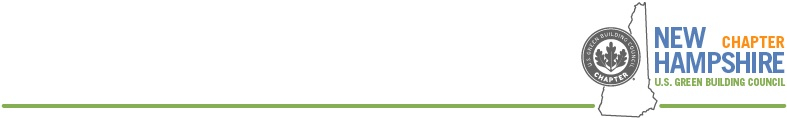 6:30PM – 8:00PMMay 3rd, 2022Board Meeting Minutes (Video Conference)Opening RoundKim P – covid watch!Mark G – busy as weather gets nicerJohn P – Son got engaged and into music school!Doug S – solar panels producingEd G – absentMike C – triaging!Kim M – covid watch!Paul L – absentGrady – organic certification applicationRead chapter vision: USGBC New Hampshire envisions a built environment where we live, prosper, and play within the sustainable cycles of nature.Read chapter mission: The USGBC NH Chapter promotes, educates, and advocates for sustainability in New Hampshire with the intent of transforming the built environment to one that supports a healthy community built on social responsibility, environmental stewardship and economic prosperity.Meeting Minutes – approvedFinances – approved. Kim to take a look at website alternatives that may be less expensive.Sponsorship – Kim to take sponsorships down.Newsletter – Looked great! Events:Peterborough Public Library - Froling Energy Pellet Stove for Heating and Cooling (Paul to follow up). Phillips Exeter – Goel Center for Theatre and Design (Campus Sustainability Plan as separate online event?) (Doug to follow up)Revision Energy Projects Tours (Mike to to Follow Up – working on it)Paul following up with Ed??? Green Eggs (7:30-9:00AM) – Froling Energy Keene (outside) – Ed? (follow up by e-mail) backburnered??? Antrim Wind (Saturday) – Ed? backburnered??? Revision Tracking Solar Array (Ed?) backburnered??? Nashua Community PPA Solar (Kim M. – waiting to hear back) Thursday 6/24 night? Summer Social at Blastey (outdoor seating) – Mark, can we pencil in? (Mark to confirm booking venue)??? Unitil Operations Center (LEED and WELL!)– Exeter pre-recorded virtual tour (on board! Date? Certification getting sent in this week.) Paul to coordinate with Beth, Steve, and Chris at Procon for photography. Still working on it.December – Annual Meeting (Virtual)Bank of NH? (Mark to follow up)Farm-to-table place in Nashua? (Kim M.)SELT Headquarters (Paul?)Audubon? (Doug)3S Artspace? (Mike)Net-Zero Energy – SELT Headquarters Land Conservation Center (Paul to follow up).EducationABCNHVT – (John?) Meeting in SeptemberSustainability at Scale (Doug)Others? Paul?Verdacity – (Doug to follow up)ORMS – Doug Virtual Lunch and Learn (still waiting on AIA CE)Elections – Mark had to leave	National News – John had to leaveGreen AdvantageSoft Launch in AprilHard Launch in May/JuneNDA signed by Doug for ANSI requirementsOther Business/ Closing roundKim P – next newsletter end of JuneMark G – had to leaveJohn P – had to leaveDoug S – will be sending events to KimEd G – absentMike C – Good call. Good momentum!Kim M – website updates to come!Paul L – absentGrady – CDFI’s in NH worth a look!